PLAN PENTRU INTERVIUîn cadrul examenului pentru ocuparea a 0,5 post contractual de execuţie pe perioadă determinată îngrijitor I, din data de 19.12.2023Funcţia contractuală de execuţie scoasă la concurs: 0,5 post îngrijitor IData şi ora desfăşurării probei de interviu: 19.12.2023, între orele 9,00 – 10,00Locul desfăşurării probei de interviu: la sediul instituţieiDurata desfăşurării probei de interviu: 1 orăConţinutul interviului: testarea abilitățile, aptitudinile și motivația candidaților:abilități și cunoștințe impuse de funcție – 30 puncte;capacitatea de analiză și sinteză – 20 puncte;motivația candidatului – 10 puncte;comportamentul în situațiile de criză – 20 puncte;abilități de comunicare – 10 puncte;inițiativă și creativitate – 10 puncte.Punctaj maxim: 100 punctePromovarea interviului: sunt declaraţi admişi candidaţii care au obţinut minimum 50 de puncte.Modalitatea de comunicare a planului interviului: prin afişare la avizierul instituţiei și pe site-ul școlii.Întrebari adresate candidaţilor şi răspunsurile acestora: maxim 15 minute de candidat.Modalitatea de comunicare a rezultatelor obţinute de candidaţi la interviu: 19.12.2023, ora 11,00, prin afişare la avizier și pe site-ul școlii.Modalitatea de contestare: candidaţii nemulţumiţi de rezultatele obţinute la proba de interviu pot formula contestaţii, până pe data de 19.12.2023, ora 12,00Reguli procedurale: fiecare membru al comisiei de concurs poate adresa întrebări candidatului, cu încadrarea în limita de timp alocată;nu se pot adresa întrebări referitoare la opiniile politice ale candidatului, activitatea sindicală, religie, etnie, starea materială, originea socială sau care pot constitui discriminare pe criterii de sex;întrebările şi răspunsurile la interviu se consemnează în scris;interviul se notează pe baza criteriilor prevăzute şi a punctajelor maxime stabilite;se acordă punctaje pentru fiecare dintre criteriile de evaluare prevăzute;punctajul final al probei se calculează ca medie aritmetică a punctajelor acordate de membrii comisiei de concurs;punctajele se notează în borderoul de notare.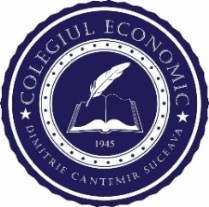 Ministerul EducaţieiColegiul  Economic  „Dimitrie  Cantemir”  SuceavaStr. prof. Leca Morariu, nr. 17 A, cod 720174tel./ fax: 0230-520462; e-mail: economic.suceava@yahoo.com; http://www.cedcsv.roOperator de date cu caracter personal nr. 34253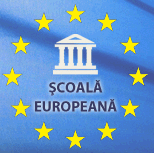 